2022教招每日一练（2月16日）1.主张“任何学科的基础都可以用任何形式教给任何年龄阶段的任何人”的理论是( )。   [单选题]正确率：13.85%2.贯彻“以人为本”教育理念应做到( )。   [单选题]正确率：98.46%3.赫尔巴特的“教学永远具有教育性”的思想反映了( )。   [单选题]正确率：73.85%4.教学过程的中心环节是( )。   [单选题]正确率：63.08%5.启发式教学体现的教学规律( )。   [单选题]正确率：70.77%选项小计比例A.学科课程论3960%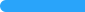 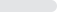 B.活动课程论1421.54%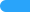 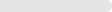 C.结构课程论 (答案)913.85%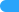 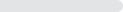 D.综合课程论34.62%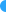 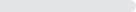 选项小计比例A.尊重学生人格，关注学生个体差异 (答案)6498.46%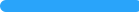 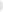 B.让学生自主选择课程11.54%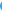 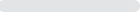 C.培养学生正确的学习态度00%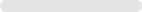 D.充分地给学生传授科学知识00%选项小计比例A.直接经验与间接经验的关系913.85%B.知识与能力的关系46.15%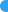 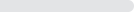 C.知识与思想品德的关系 (答案)4873.85%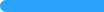 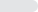 D.教师与学生的关系46.15%选项小计比例A.激发学习动机1015.38%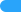 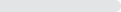 B.巩固知识00%C.领会知识 (答案)4163.08%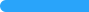 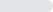 D.运用知识1421.54%选项小计比例A.教师主导与学生主体相统一 (答案)4670.77%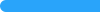 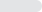 B.掌握知识与发展智力相统一1218.46%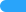 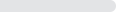 C.传授知识与思想品德教育相统一11.54%D.直接经验与间接经验相统一69.23%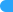 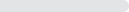 